Fiche d’inscription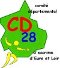 STAGE ESCRIME-MULTISPORTSM7/M9/M11Du 11 au 13 juillet 2017Nom :…………………………Club :…………………………..Prénom :………………………..Pointure Catégorie :……………………….N° de tel : ……………………………………..Adresse mail :………………………………………...AUTORISATION PARENTALEJe (nous) soussigné(s) Madame (et/ou) Monsieur :Responsable(s) légal(aux) de l’enfant :Autorise le responsable du stage à prendre toutes les mesures d’urgence en cas d’accident et à lui faire prodiguer tous les soins que son état nécessiterait.En cas d’urgence, téléphoner au numéro : …......................ou.............................Si votre enfant suit un traitement particulier, le signaler en joignant une copie de la prescription médicale.Observations particulières, blessures récentes ou récurrentes :………………………………...........................................................................................................................................Signature du(es) parent(s) :Cette fiche est à remettre, accompagnée du règlement, au responsable du stage. En cas de paiement par chèque, merci de l’adresser à l’ordre du Comité d’escrime.